Agenda Collaborative Teachers Institute				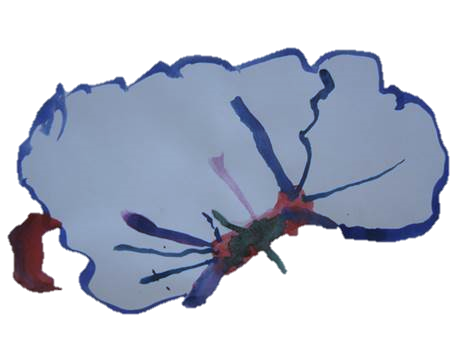 May 17, 2016, 4:00 – 7:00 pmI.	Exhibit updates II.	What is a pedagogical leader?  Gigi YuIII.	Exploring Expressive Languages:  Kim Shakespeare JonesIV.	Evaluation:  Kersti Tyson